WESTERN SYDNEY UNIVERSITYFinal Exam – Spring Session 2015School of Business                               DO NOT TAKE THIS PAPER FROM THE EXAM ROOMVersion 0.1 SPR15                                                                                                                         (No page number- coversheet only)Part AQuestion 1: The spot price of an investment asset that provides no income is $30 and the risk-free rate for all maturities (with continuous compounding) is 10%. What is the three-year forward price?  A) $40.50B) $22.22C) $33.00D) $33.16Question 2: Which of the following describes a call option?A) The right to buy an asset for a certain priceB) The obligation to buy an asset for a certain priceC) The right to sell an asset for a certain priceD) The obligation to sell an asset for a certain price Question 3: A limit order:A) Is an order to trade up to a certain number of futures contracts at a certain priceB) Is an order that can be executed at a specified price or one more favorable to the investorC) Is an order that must be executed within a specified period of timeD) None of the aboveQuestion 4: Which of the following is true about a long forward contract?A) The contract becomes more valuable as the price of the asset declinesB) The contract becomes more valuable as the price of the asset risesC) The contract is worth zero if the price of the asset declines after the contract has been entered intoD) The contract is worth zero if the price of the asset rises after the contract has been entered intoQuestion 5: A company can invest funds for five years at LIBOR plus 50 basis points. The five-year swap rate is 4%. What fixed rate of interest can the company earn by using the swap?  A) 3.5%B) 4%C) 4.5%D) 5%Part BQuestion 1 (total of 10 marks): A stock is expected to pay a 6-month dividend of $0.25 per share for the foreseeable future. The current stock price is $1.70 and the continuously compounded risk free rate is 6% p.a. for all maturities. An investor has just taken a short position in an 8-month futures contract on the stock. The last dividend payment was exactly 5 months ago. Therefore the next dividend of $0.25 is in 1 month.Question 1a (4 marks): Compute the futures price.Question 1b (2 marks): Compute the initial value of the futures contract. Question 1c (4 marks): Six months later the price of the stock has risen to $1.94 and the risk-free rate is unchanged.Compute the new value of the short position in the futures contract. Note that the new value of the contract should be found, not the new futures price.Question 2 (10 marks): The below table summarises the borrowing costs confronting two companies:Suppose Firm A wants to borrow at a floating rate and Firm B wishes to borrow fixed. Design an intermediated swap that provides a bank with a spread of 20 basis points p.a., and divides the remaining swap benefits equally between the two companies. Use a clearly labelled diagram to summarise the terms of the arrangement. Question 3 (total of 10 marks): Consider a 1 year at-the-money European call option on a non-dividend paying stock currently price at $100. The risk free rate is 10% pa continuously compounded and the standard deviation of the stock’s continuously compounded returns is 22% pa.Question 3a (3 marks): Calculate . Question 3b (1 mark): Calculate .Question 3c (2 mark): Calculate  using the tables in the back of this exam paper.Question 3d (2 mark): Calculate  using the tables in the back of this exam paper.Question 3e (2 marks): Calculate the call option price.Question 4 (total of 10 marks): Suppose a stock currently trades at $32. A 6-month European call option with a strike price of $30 has a premium of $4.29, and a 6-month European put with the same strike price has a premium of $2.64. Assume a 4% continuously compounded risk-free rate.Question 4a (4 marks): What is the present value of expected dividends payable over the next 6 months, as implied by these premiums?Question 4b (6 marks): Explain how you could exploit the situation if the company had no actual plans to pay a dividend. You must state the profit from your strategy as a present value. This problem is best presented by drawing an arbitrage table.Formulas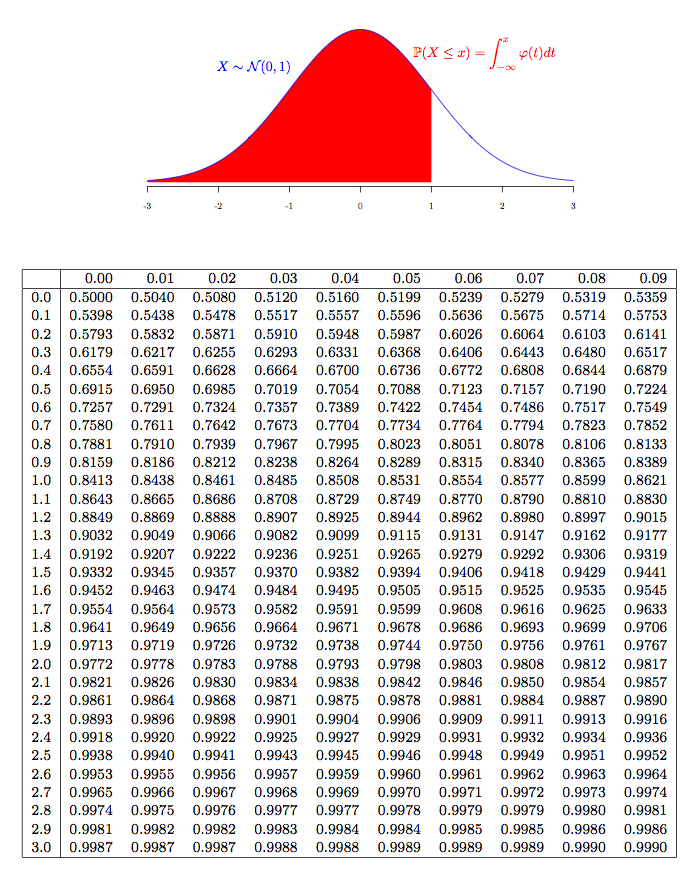 STUDENT DETAILSComplete your details in this section when instructed by the Exam Supervisor at the start of the exam. You should also complete your details on any answer booklets provided.STUDENT DETAILSComplete your details in this section when instructed by the Exam Supervisor at the start of the exam. You should also complete your details on any answer booklets provided.STUDENT SURNAME:STUDENT FIRST NAME:STUDENT ID:EXAM INSTRUCTIONSRead all the information below and follow any instructions carefully before proceeding.You must comply with all directions given by Exam Supervisors. You may begin writing when instructed by the Exam Supervisor at the start of the exam.Clearly indicate which question you are answering on any Examination Answer Booklets used.EXAM INSTRUCTIONSRead all the information below and follow any instructions carefully before proceeding.You must comply with all directions given by Exam Supervisors. You may begin writing when instructed by the Exam Supervisor at the start of the exam.Clearly indicate which question you are answering on any Examination Answer Booklets used.Unit Name:DerivativesUnit Number:200079Number of Questions:Part A has 5 questions, Part B has 4 questions.Total Number of Pages:7 (excluding exam cover sheet)Value of Questions:Part A questions are worth 2 marks each. Part B questions are worth 10 marks each. This gives a total of 50 marks.Answering Questions:Answer Part A multiple choice questions on the scan sheet providedAnswer Part B short answer questions on the exam paper itself.Lecturer/Unit Coordinator:Keith Woodward / Maria VaruaTime Allowed:2 hours RESOURCES ALLOWEDOnly the resources listed below are allowed in this exam.Any calculator which has the primary function of a calculator is allowed.  For example, calculators on mobile phones or similar electronic devices are not allowed.